Лекция на тема: „Да се научим на ненасилие. Техники за решаване на конфликти“ в III и IV клас.Лектор: Миглена Михайлова – обществен възпитател към МКБППМН-Рудозем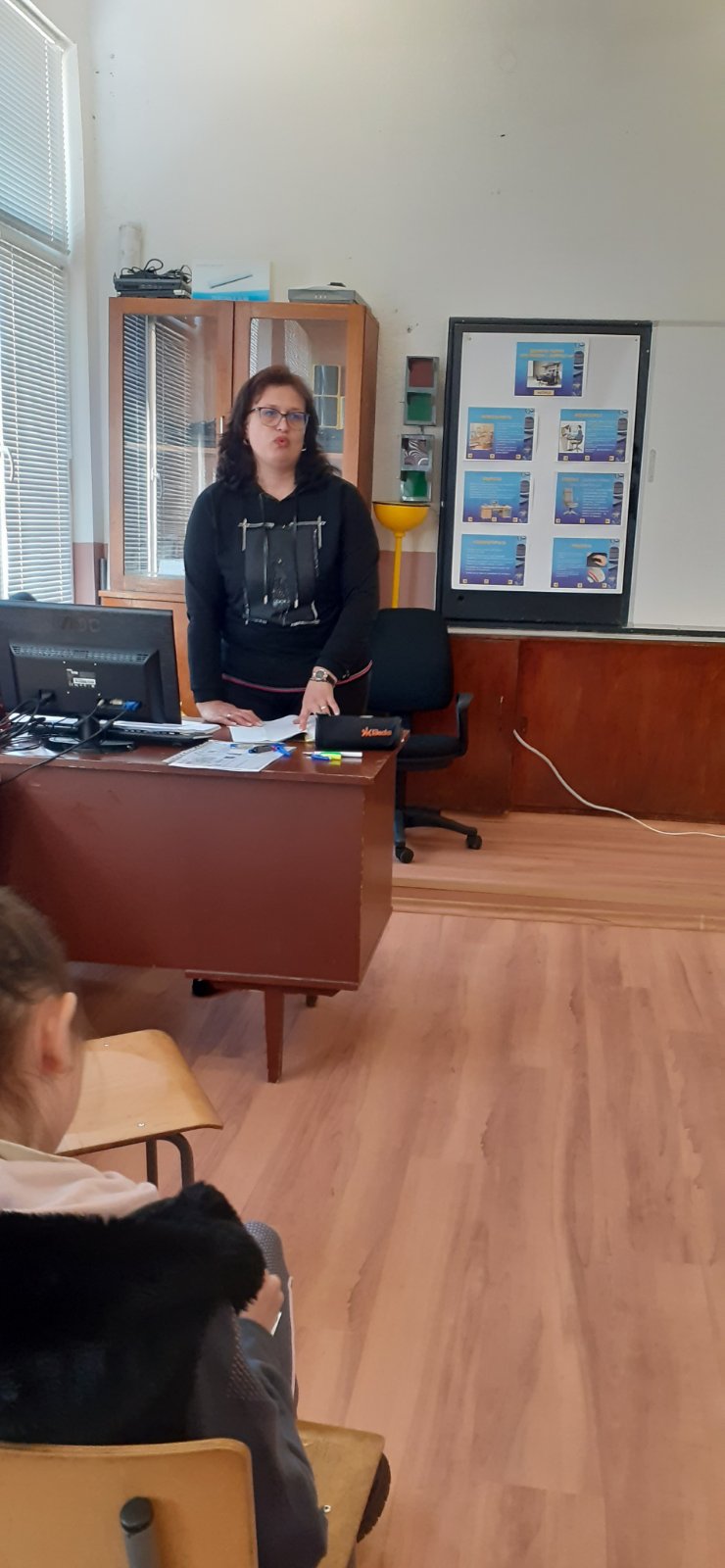 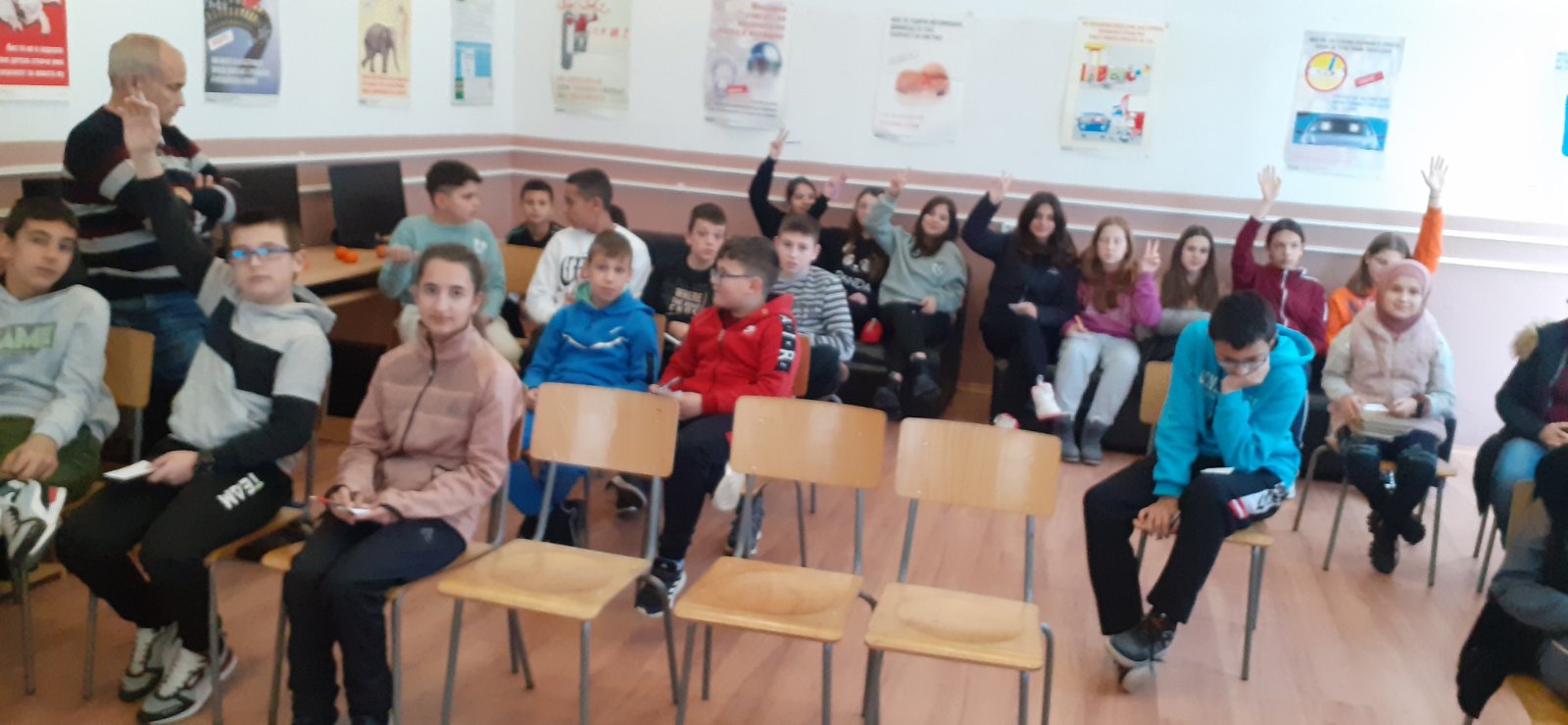 Лекция на тема: „Насилието като противообществена проява“ в V, VI и VII клас.Лектор: Миглена Михайлова – обществен възпитател към МКБППМН-Рудозем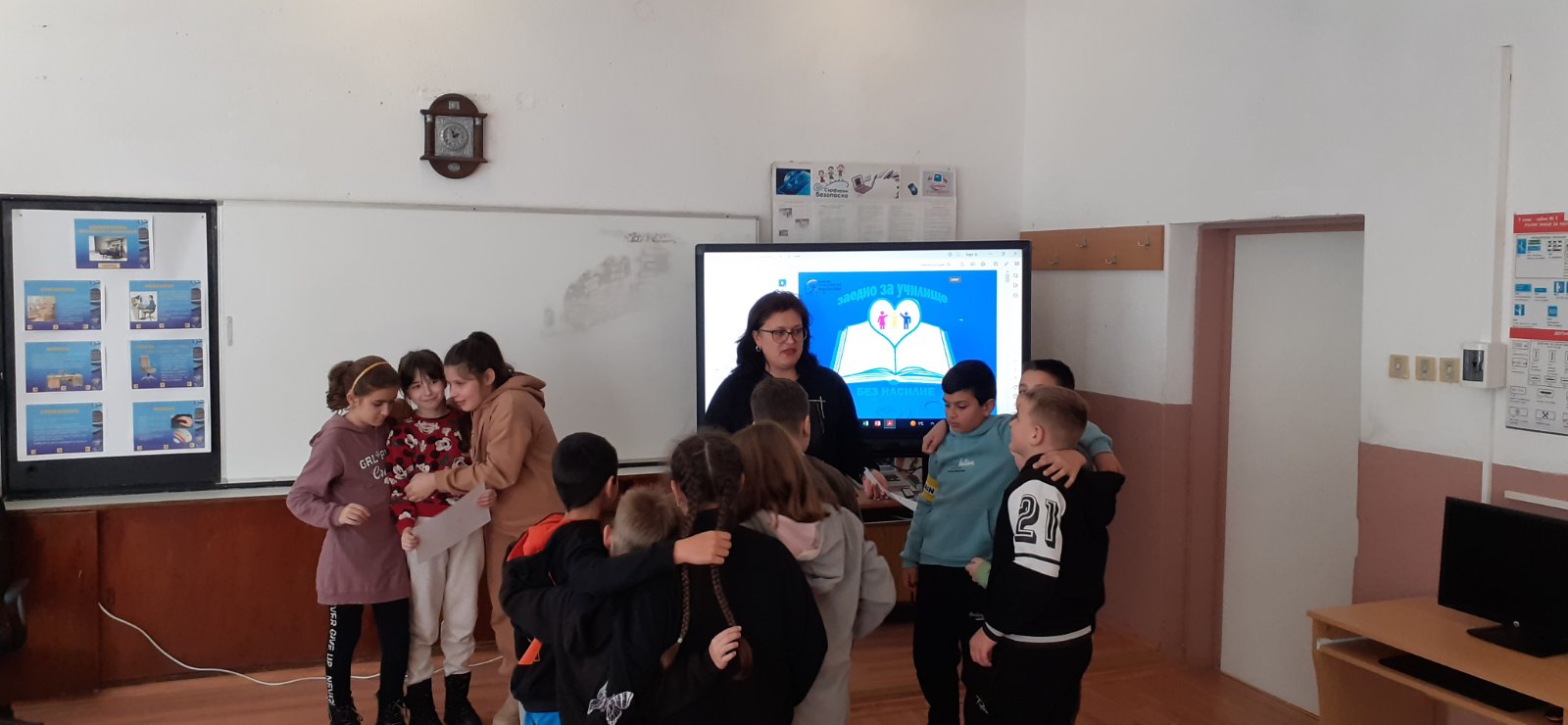 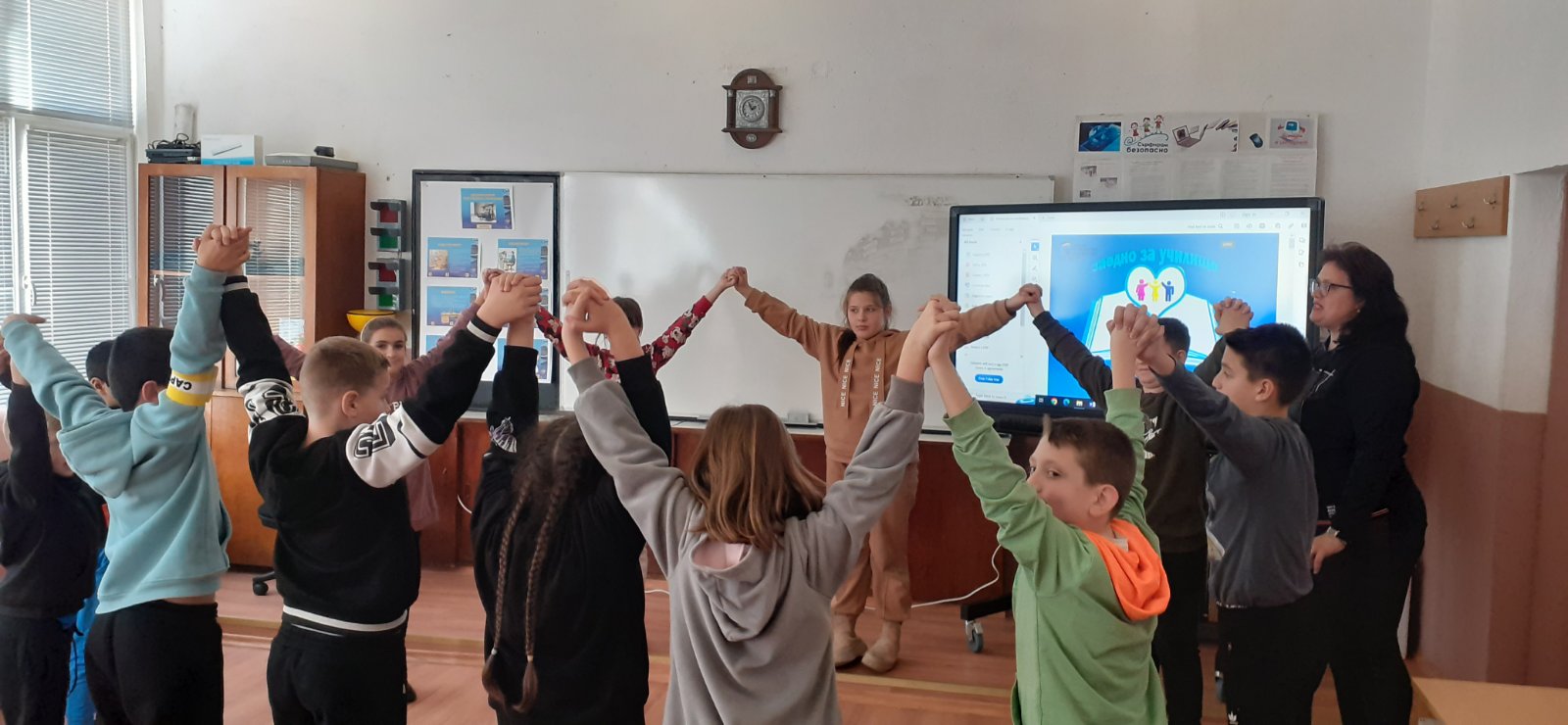 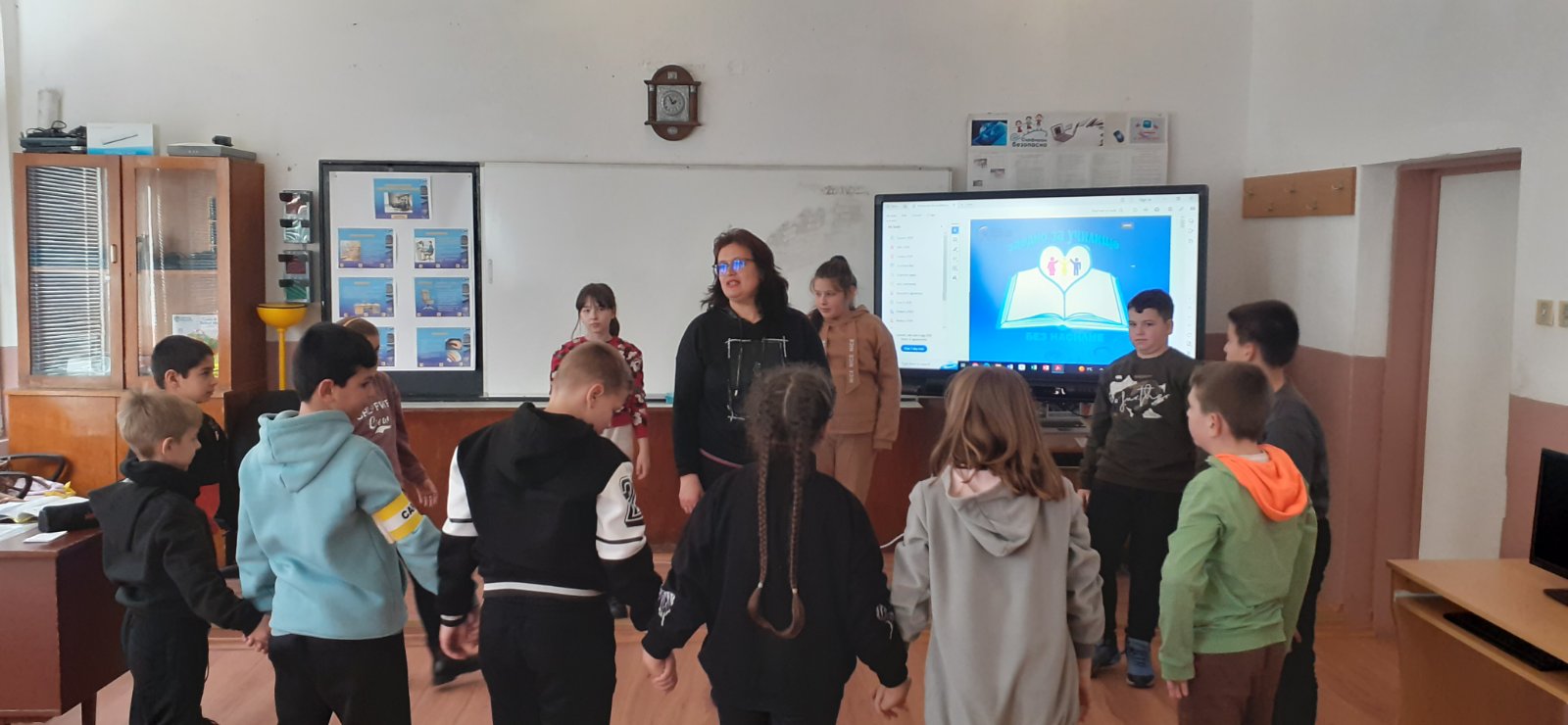 Лекция на тема: „Агресията и последствията от нея“ в III и IV клас.Лектор: Миглена Михайлова – обществен възпитател към МКБППМН-Рудозем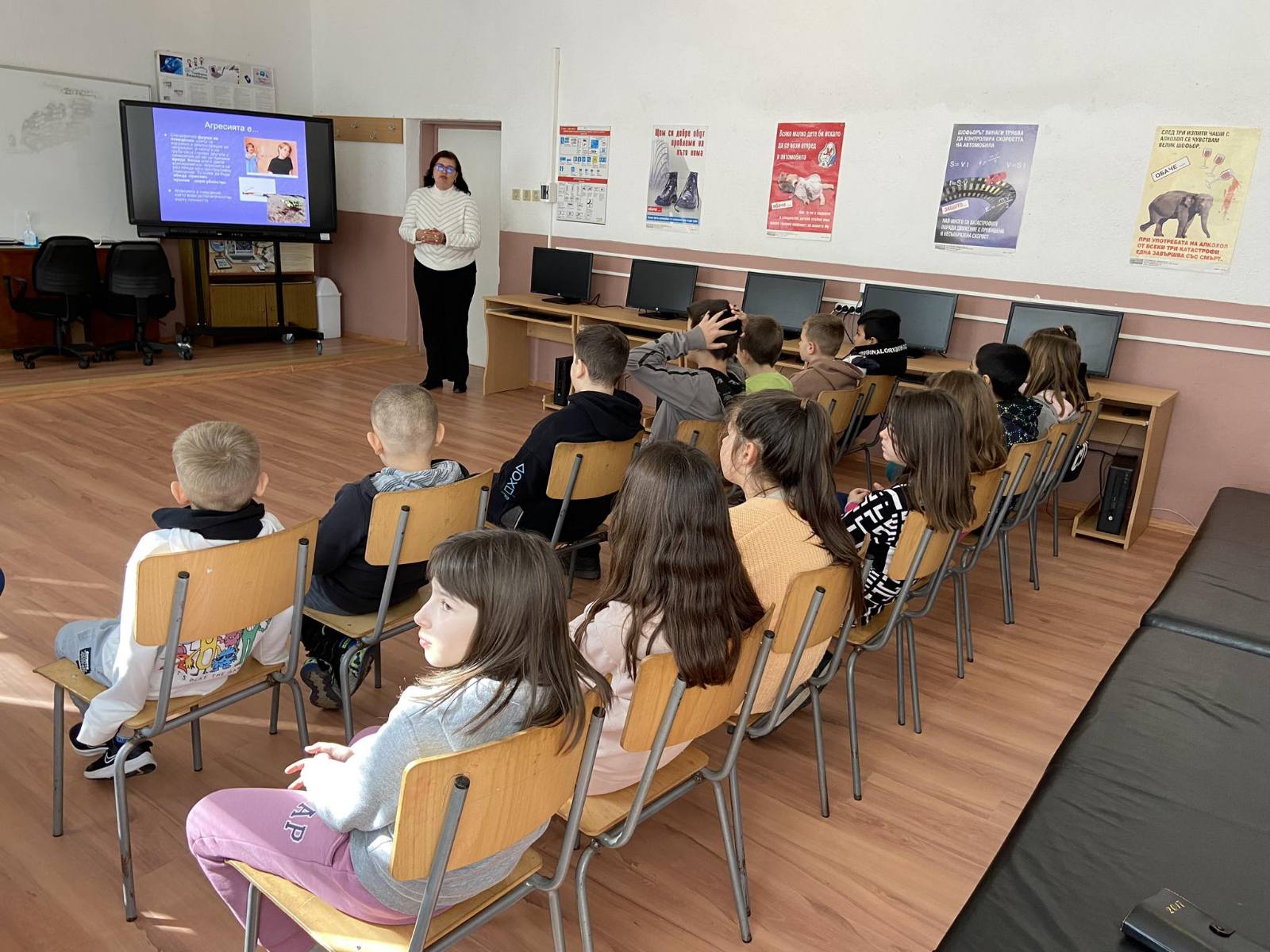 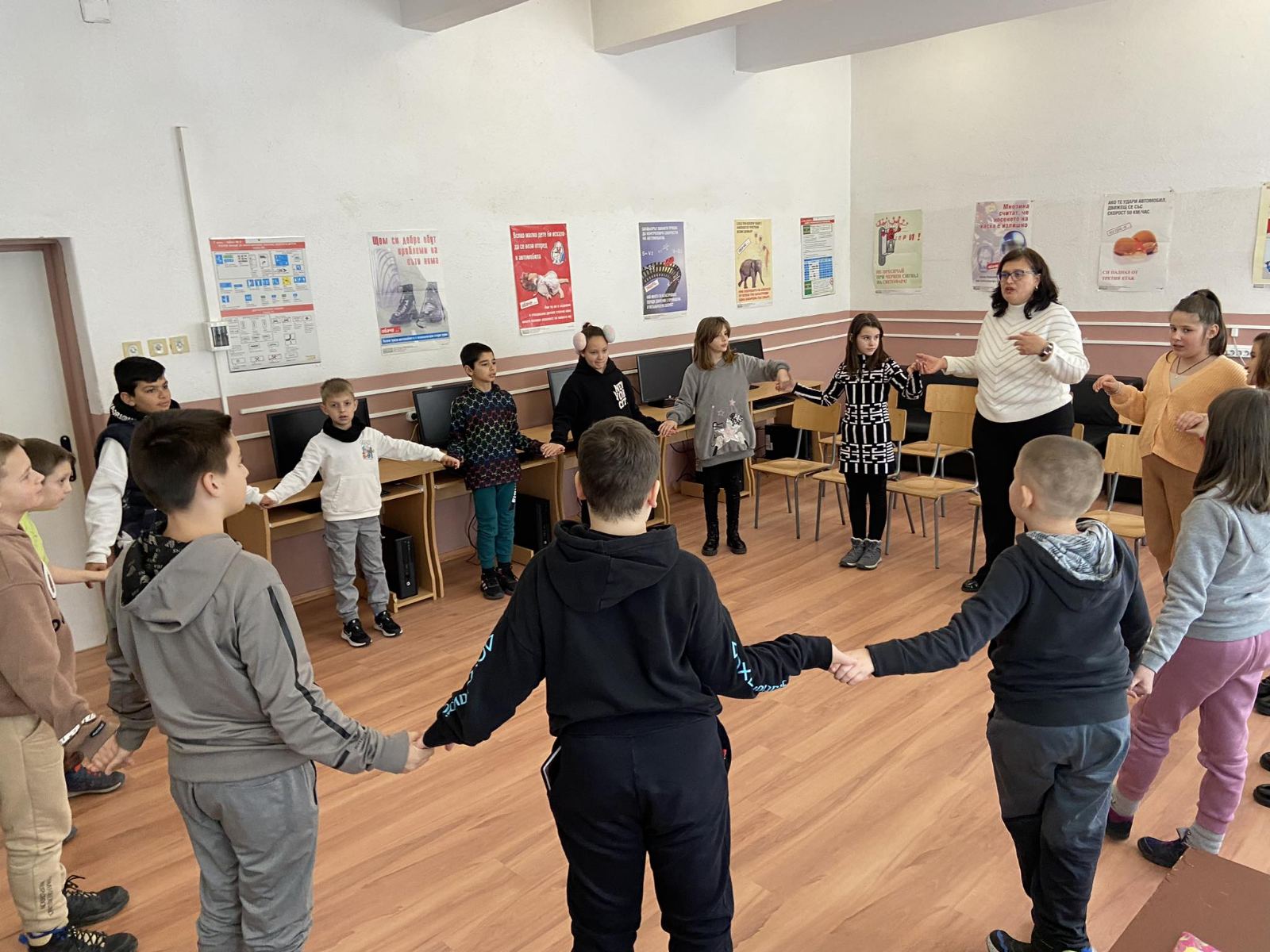 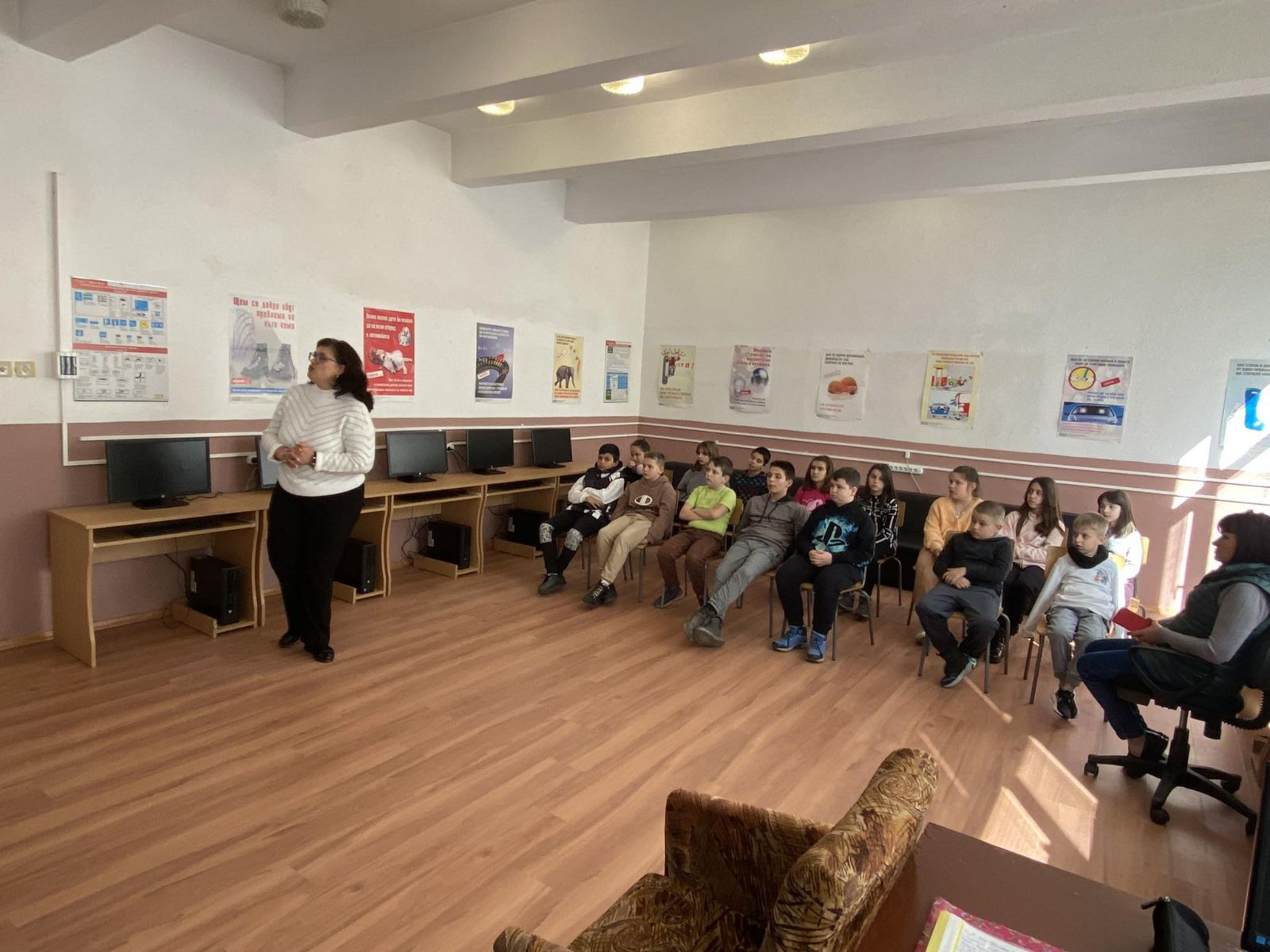 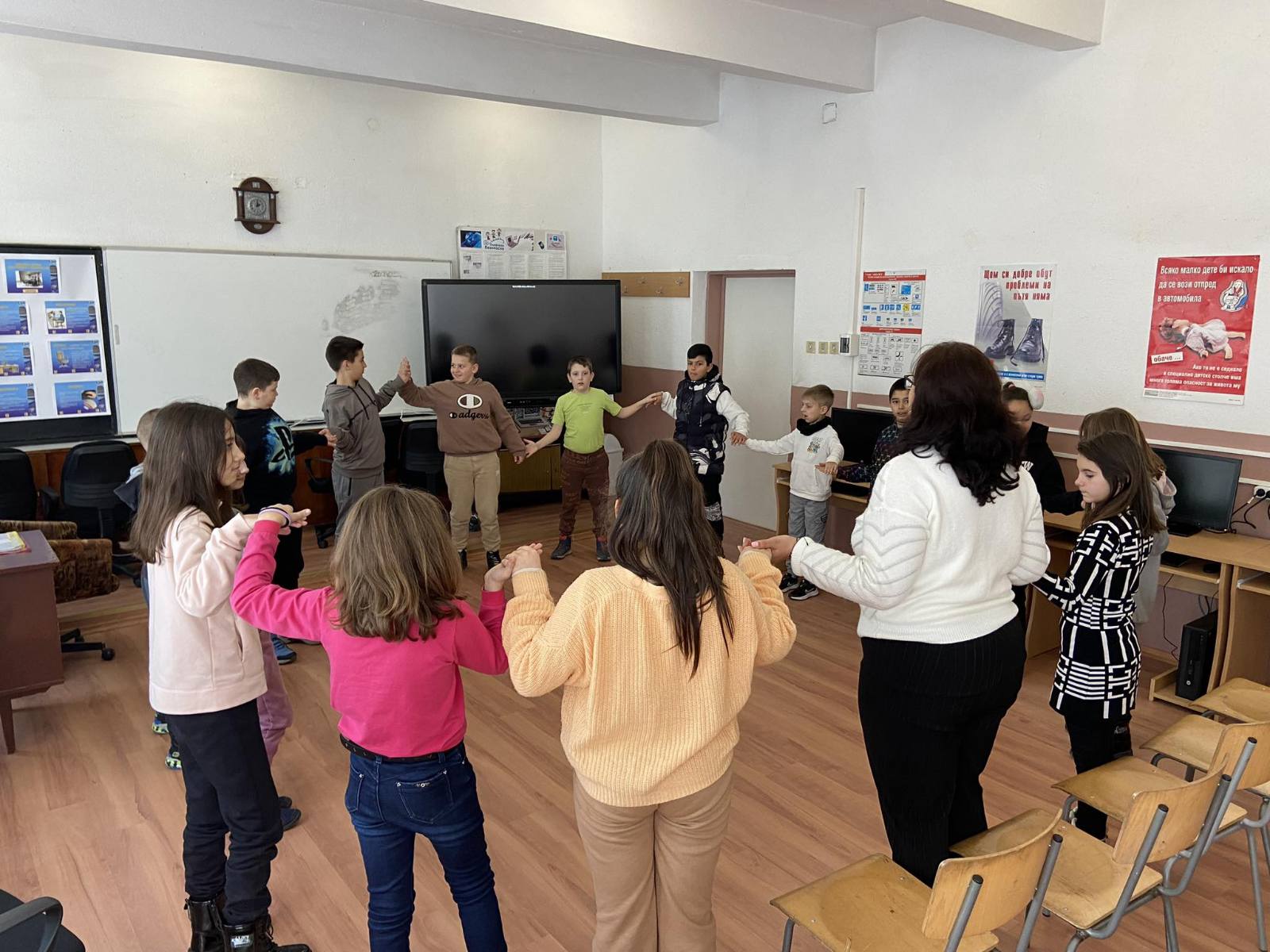 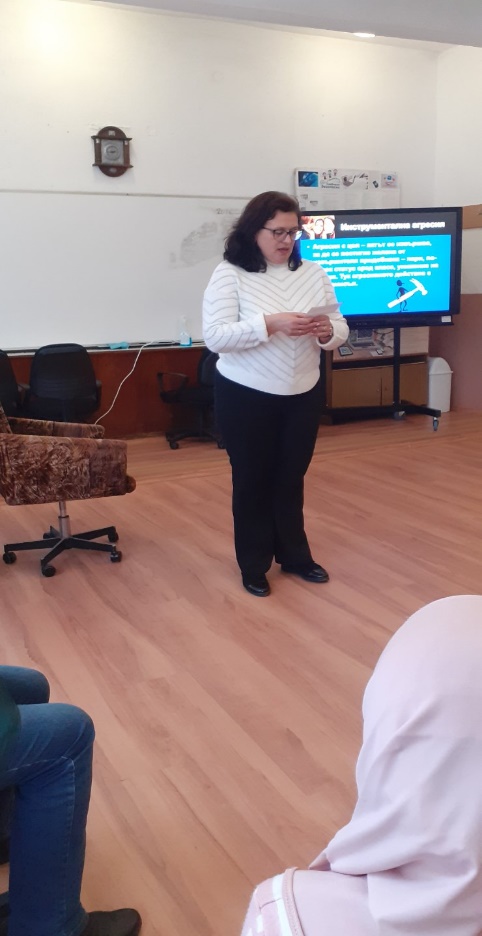 